Amendments: Student Parliament NMBU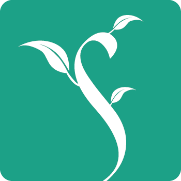 * Write clearly! *Case №:Case title:Proposition №:To be completed by the chairmanTo be completed by the chairmanPage/paragraph and line number:Name, proposal:Department:AdditionsAdditionsDeletionsChangesMark one with an (X) →Original text: (Write a paragraph so that it is easier to understand what should be changed):Original text: (Write a paragraph so that it is easier to understand what should be changed):Original text: (Write a paragraph so that it is easier to understand what should be changed):Original text: (Write a paragraph so that it is easier to understand what should be changed):Original text: (Write a paragraph so that it is easier to understand what should be changed):Changes/Additions/Deletions (describe them briefly and objectively; do not give justification):Changes/Additions/Deletions (describe them briefly and objectively; do not give justification):Changes/Additions/Deletions (describe them briefly and objectively; do not give justification):Changes/Additions/Deletions (describe them briefly and objectively; do not give justification):Changes/Additions/Deletions (describe them briefly and objectively; do not give justification):New text (continue on the back if needed):New text (continue on the back if needed):New text (continue on the back if needed):New text (continue on the back if needed):New text (continue on the back if needed):By-law: To be completed by the chairman To be completed by the chairman To be completed by the chairman To be completed by the chairman